Nottinghamshire Children’s Trust Board Meeting	Date:     Friday 18 December 2015	Time:    2.00pm – 4.30pm	Venue:  Committee Room C, County Hall, West Bridgford,                          Nottingham NG2 7QP	AGENDAFuture meetings:Agenda itemAgenda itemSpeakerPapers1a Welcome and introductions Colin Pettigrew1bApologies for absence:Colin Pettigrew1cDecisions and Actions Log from previous meeting on 19 November 2015Colin PettigrewDecisions and Actions Log2.Review of the Children’s Trust Board Chris JonesReport3.JSNA Topic Approval – Transitions to Adulthood Chris JonesReport4.Review of Local Management GroupsIrene KakoullisReport5.Any other business:Colin PettigrewDate: Thursday 4 February 2016Time: 9am-12pmVenue: Committee Room C, County HallDate: Friday 18 March 2016Time: 2pm-5pmVenue: Committee Room C, County Hall 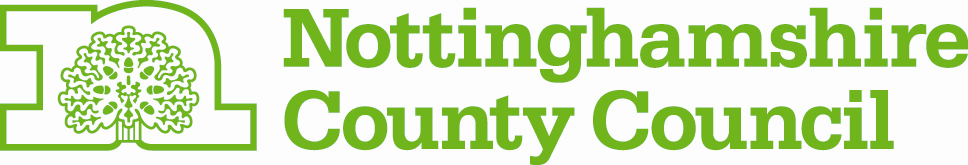 